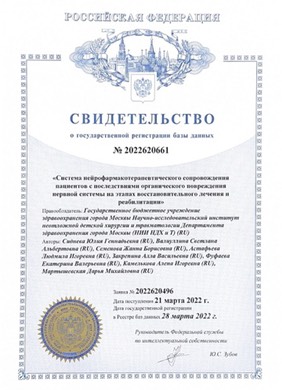 База данных: «Система нейрофармакотерапевтического сопровождения пациентов с последствиями органического повреждения нервной системы на этапах восстановительного лечения и реабилитации»Авторы: Сиднева Юлия ГеннадьевнаВалиуллина Светлана Альбертовна Семенова Жанна БорисовнаАстафьева Людмила ИгоревнаЗакрепина Алла ВасильевнаФуфаева Екатерина ВалерьевнаКамелькова Алена ИгоревнаМартышевская Дарья МихайловнаБаза данных представляет собой электронный комплекс, адресованный специалистам медицинских учреждений с лечебно-реабилитационной направленностью. База данных включает систему нейрофармакотерапевтического сопровождения пациентов с отражением специфики применения лечебных препаратов в условиях восстановительного лечения и реабилитации с подробным освещением цели и предмета терапии, ожидаемых клинических эффектов, особенностей назначения и применения, вариативности в выборе препаратов, с выделением специфики междисциплинарного ведения пациентов на нейрофармакотерапии. База данных может быть использована лечебными организациями на курсах повышения квалификации в направлении комплексного ведения пациентов, включая нейрофармакотерапию. Использование базы данных позволит оптимизировать имеющиеся ресурсы в восстановительном лечении и реабилитации, систематизировать нейрофармакотерапевтическое сопровождение, и совершенствовать пути восстановления пациентов с последствиями органического повреждения нервной системы.